„Mój Zielnik”- Złota Polska Jesień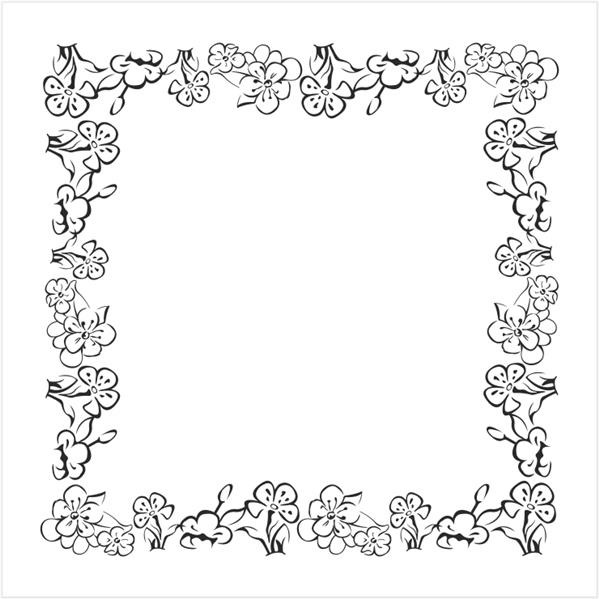 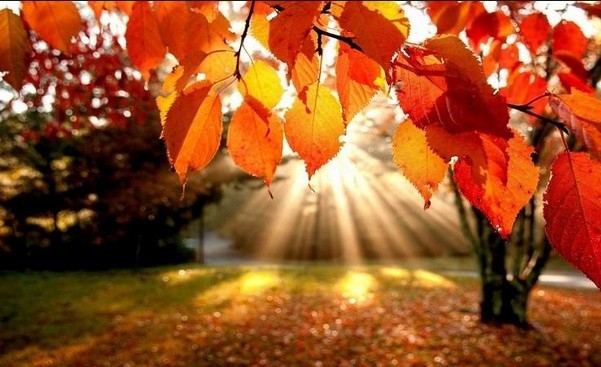 Regulamin konkursu:-konkurs trwa od 10.10.2020r. do 6.12.2020 r.-konkurs skierowany jest do uczniów klas IV-VIII-zielnik musi składać się z przynajmniej 20 roślin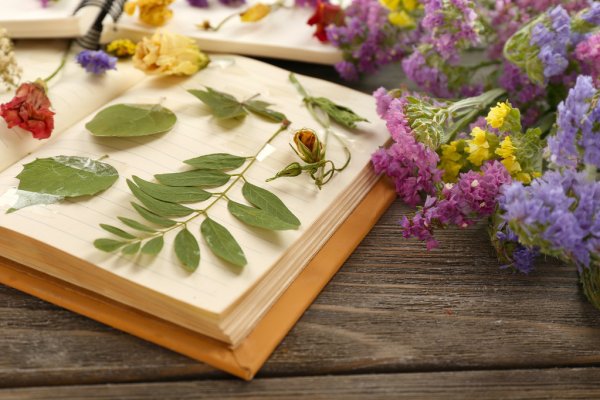 